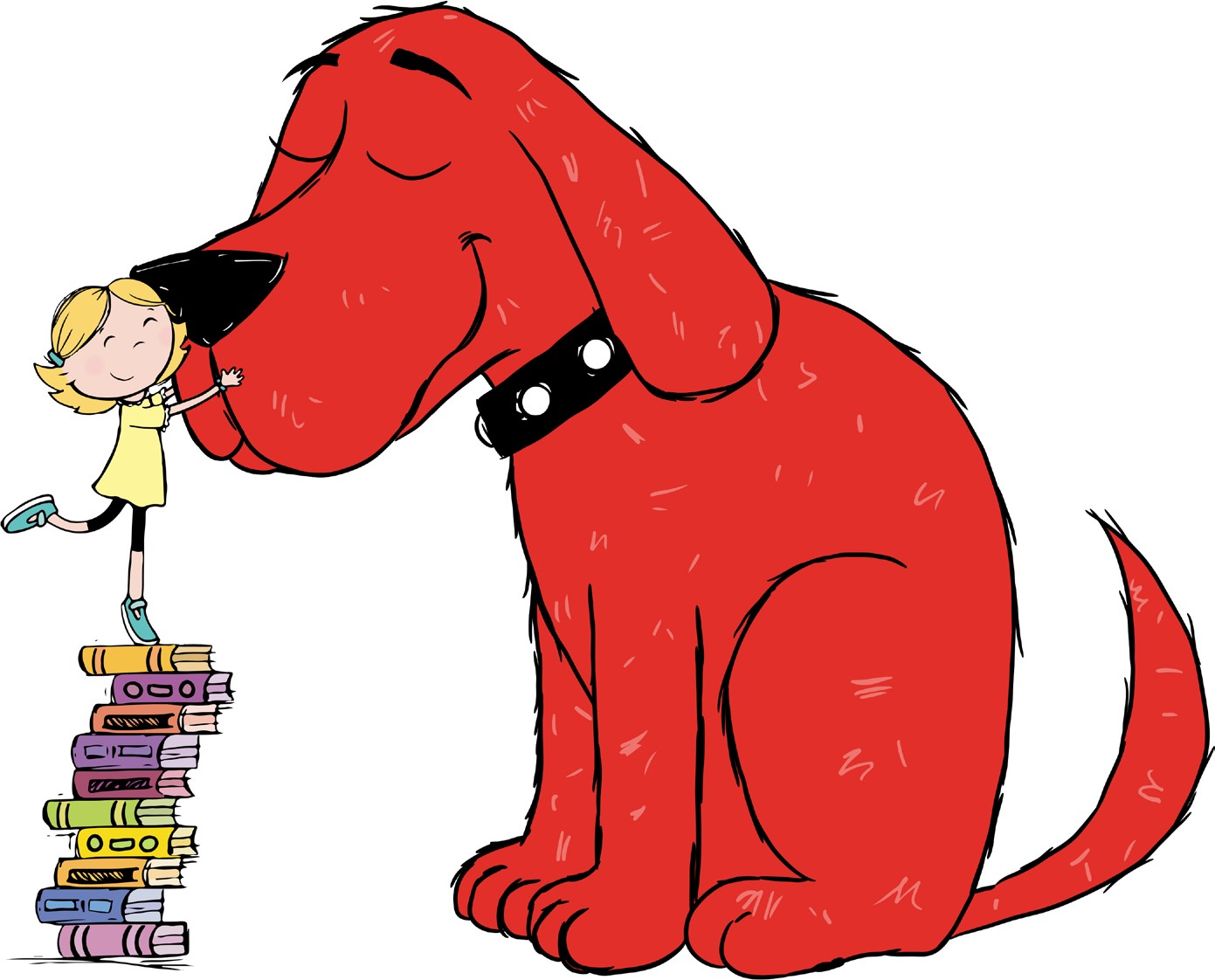 Time to Shop!Dear families,It’s here! Our school’s Scholastic Book Fair has begun! Students will be scheduled time to browse and shop at our school from [INSERT DATES]And don't forget! Even if you can't join us in the school, you can experience the joy of our Book Fair online by visiting our Virtual Book Fair Extension on the same dates![INSERT YOUR SCHOOL’S VIRTUAL BOOK FAIR LINK]Share this link with Grandparents, too! Extended family can participate in theVirtual Book Fair Extension from the comfort of home.Remember, all purchases benefit our school and earn Rewards that can be redeemed for books and Education Resources for our school’s classrooms and library.Thank you for participating in ourScholastic Book Fair!Happy Reading!